Освітньо-кваліфікаційна характеристика випускникаДніпропетровського центру професійно-технічної освіти державної служби зайнятості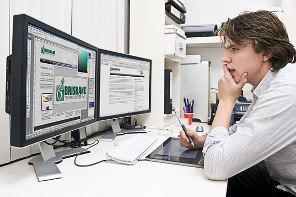 Професія – 4131 Оператор з обробки інформації та програмного забезпеченняКваліфікація – ІІ категоріяКваліфікаційні вимогиПовинен знати: Правила та порядок обробки інформації із застосуванням програмного забезпечення, техніко-експлуатаційні характеристики обладнання інформаційних систем; структуру та порядок установлення операційних систем; порядок налагодження та обслуговування системного та прикладного програмного забезпечення; порядок установлення сервісних програм; методи створення та підтримки баз даних; основні мови програмування; методи захисту інформації на персональних комп’ютерах та в мережах; основні поняття та технічні характеристики мережевих систем; загальні правила налагодження та обслуговування мережевих систем; основи електротехніки; англійську мову у межах, необхідних для виконання своїх завдань та обов’язків; основи трудового законодавства, правила та норми внутрішнього трудового розпорядку, охорону праці, протипожежної безпеки. Повинен уміти: Виконувати роботи під керівництвом оператора з обробки інформації та програмного забезпечення вищої кваліфікації або керівника підрозділу. Дотримуватися порядку виконання технологічних операцій з обробки текстової та табличної інформації, комп’ютерної графіки тощо. Здійснювати комп’ютерну верстку. Підтримувати установлене системне та прикладне програмне забезпечення. Створювати та підтримувати відповідні бази даних. Обслуговувати обладнання інформаційних систем відповідно до встановленого порядку. Встановлювати, налагоджувати та забезпечувати роботу окремих компонентів та конфігурацій операційних систем. Підтримувати у належному стані окремі вузли апаратури з обробки інформації та програмного забезпечення. У межах своєї компетенції забезпечувати захист інформації на комп’ютерному обладнанні та у локальних мережах. Готувати та розміщувати відповідні матеріали у мережі Інтернет. За завданням керівництва аналізувати якість окремих послуг компаній, які організовують і забезпечують доступ користувачів до мережі Інтернет.Загальнопрофесійні вимогиПоряд з роботами, що внесені до складу відповідного розділу кваліфікаційних характеристик професій, усі робітники повинні:раціонально і ефективно організовувати працю на робочому місці;дотримуватись норм технологічного процесу;не допускати браку в роботі;знати і виконувати вимоги нормативних актів про охорону праці і навколишнього середовища, дотримуватися норм, методів і прийомів безпечного ведення робіт;використовувати в разі необхідності засоби попередження і усунення природних і непередбачених негативних явищ (пожежі, аварії, повені тощо);знати інформаційні технології.Вимоги до освітньо-кваліфікаційного рівня осіб які навчатимуться в системі професійно-технічної освіти  Професійно-технічна освіта відповідного напряму підготовки за освітньо-кваліфікаційним рівнем «кваліфікований робітник»Сфера професійного використання випускника:обслуговування комп’ютерних і інтелектуальних пристроїв, систем і мереж обробки інформації та прийняття рішень;комп’ютерна обробка текстової, графічної та образної інформації;обслуговування комп’ютеризованих, інтегрованих і робототехнічних систем. Специфічні вимоги     Вік: після закінчення терміну навчання – не менше 18 років.      Стать: жіноча, чоловіча.     Медичні обмеження.ТИПОВИЙ НАВЧАЛЬНИЙ ПЛАН підготовки кваліфікованих робітниківПрофесія:  4113  Оператор з обробки інформації та програмного забезпеченняКваліфікація:  ІІ категоріяЗагальний фонд навчального часу:  794 година№ п/пПредметКількість годинКількість годин№ п/пПредметВсьогоЗ них ЛПР№ п/пПредметВсьогоЗ них ЛПР1Загально професійна підготовка3631.1Основи трудового законодавства4-1.2Основи ринкової економіки та правового регулювання підприємництва 8-1.3Основи знань щодо здорового способу життя4-1.4Основи соціального захисту4-1.5Техніка пошуку роботи831.6Основи екології 8-2Професійно-теоретична підготовка290762.1Охорона праці30-2.2Основи алгоритмізації та програмування1852.3Основи електронного діловодства1862.4Спеціальна термінологія іноземною (англійською) мовою40112.5Операційні системи та їх обслуговування3092.6Комп’ютерні мережі2442.7Робота зі споживачами товарів і послуг1222.8Технології обробки інформації48172.9Основи комп’ютерної графіки та Web-дизайну2672.10Засоби комп’ютерних інформаційних систем44153Професійно-практична підготовка4603.1Виробниче навчання60-3.2Виробнича практика400-4Консультації145Державна кваліфікаційна атестація86Загальний обсяг навчального часу (без п.4)79479